TABLE S1: Primers used to generate DSR-MΔ2 variantsTABLE S2: Dextran yield and flux of each separation process 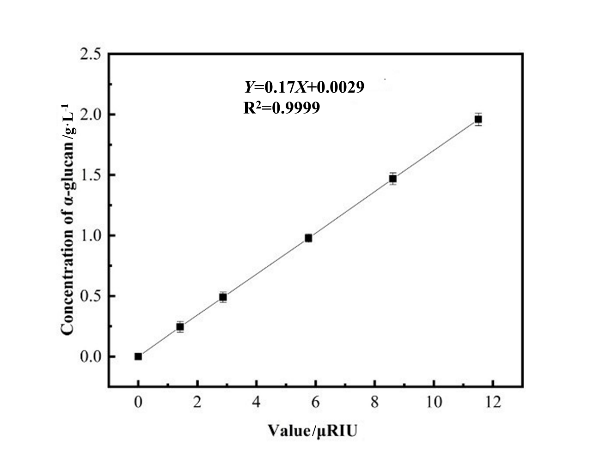 FIGURE S1 Standard curve of L-dextran concentration and peak area. The concentration (Y) of L-dextran can be calculated by the peak area (X) with the formula: Y= 0.17X+ 0.0029Primer NameNucleotide SequenceMutation positionL415A for5'- ctctactaaccatgtgcaaaatgg -3'Mutation at position 415L415A rev5'- ccattttgcacatggttagtagag -3'Mutation at position 415R515D for5'- gatagcattcgaattgacgc-3'Mutation at position 515R515D rev5'- gcgtcaattcgaatgctatc -3'Mutation at position 515N521Y for5'- cgcagtagataatgttgatgc -3'Mutation at position 521N521Y rev5'- gcatcaacattatctactgcg-3'Mutation at position 521H629D for5'- tcgagctcatgatagtgagg-3'Mutation at position 629H629D rev5'- cctcactatcatgagctcga-3'Mutation at position 629Q634A for5'- atagtgaggttgcgacaataattgc-3'Mutation at position 634Q634A rev5'- gcaattattgtcgcaacctcactat-3'Mutation at position 634V652A for5'- cccactgcagataaggctttactgg-3'Mutation at position 652V652A rev5'- agtaaagccttatcagcagtgg-3'Mutation at position 652K654A for5'- ccactgttgatgcggctttactgg-3'Mutation at position 654K654A rev5'- ccagtaaagccgcatcaacagtgg-3'Mutation at position 654L656A for5'- aaggctttagcggctaaggatagtgc-3'Mutation at position 656L656A rev5'- ctatccttagccggtaaagcctta-3'Mutation at position 656D958A for5'- catttttggacgcagtagatac-3'Mutation at position 958D958A rev5'- gtatctactgcgtccaaaaatg-3'Mutation at position 958Y967A for5'- caaaatggttatgcgtttactg-3'Mutation at position 967Y967A rev5'- cagtaaacgcataaccattttg-3'Mutation at position 967Q1023K for5'- cctgatcaactttataatatgcc-3'Mutation at position 1023Q1023K rev5'- ggcatattataaagttgatcagg-3'Mutation at position 1023Yield of dextran (%)Flux of separation（L/m2∙h）Microfiltration (MOF 205) 99.620.82Ultrafiltration (S-UF 5.0 K)94.38.80Ultrafiltration (S-UF 1.0K)85.56.48Total yield of separation80.3